Виконавець:
Яременко С.В.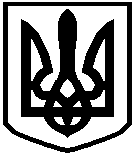 ГІРСЬКА  СІЛЬСЬКА  РАДАБОРИСПІЛЬСЬКИЙ  РАЙОНКИЇВСЬКОЇ  ОБЛАСТІП Р О Є К Т  Р І Ш Е Н Н Я Про скасування рішення виконавчого комітету Гірської сільської ради Бориспільського району Київської області від 12 березня 2021 року №47 Про встановлення тарифів на централізоване водопостачання та централізоване водовідведенняКеруючись ч.9 ст. 59 Закону України «Про місцеве самоврядування в Україні», Гірська сільська рада	ВИРІШИЛА:1. Скасувати рішення виконавчого комітету Гірської сільської ради Бориспільського району Київської області від 12 березня 2021 року №47 Про встановлення тарифів на централізоване водопостачання та централізоване водовідведення. 2. Контроль за виконанням цього рішення покласти на постійні комісії Гірської сільської ради.с. Гора від _________ 2021 року № ___-__-VІІСільський голова                                           Роман  ДМИТРІВ